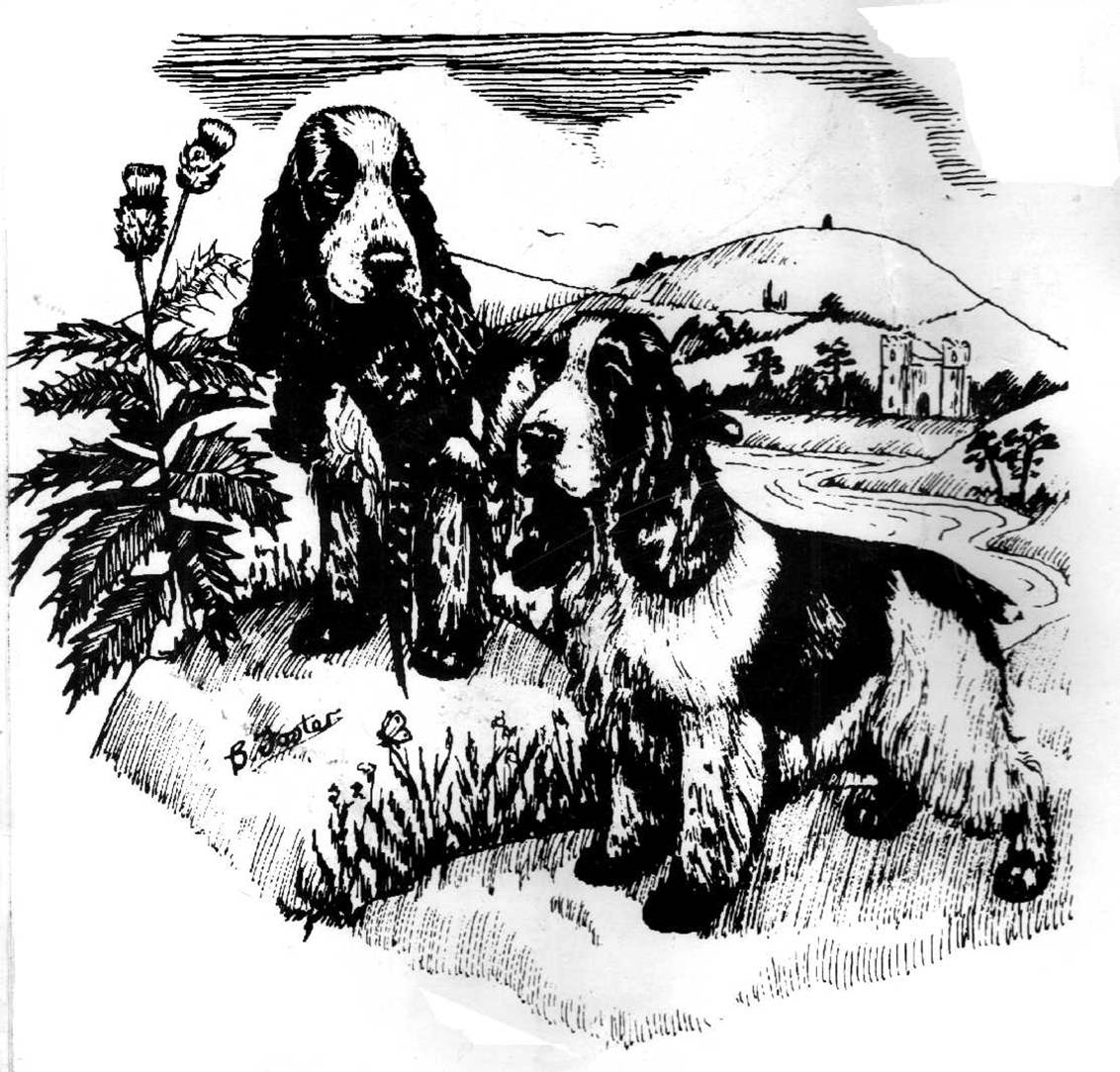 The Cocker Spaniel Club of Scotland- Membership ApplicationEstablished 1933PLEASE PRINT IN BLOCK CAPITALSNAME:									    MR/MRS/MISSADDRESS:POSTCODE: 						PHONE NO: EMAIL: KENNEL AFFIX/PEDIGREE (if any): If my membership is accepted I agree to abide by the clubs code of eithicsSIGNATURE(S)							DATEProposed by : (name)						SignatureSeconded By(name) 						SignaturePlease print and complete this form and send with the appropriate fees:£8.00 for single MEMBERSHIP£10.00 for joint membership£1.00 FOR JUNIOUR MEMBERSHIPTO: Mrs Catherine Mason, Woodburn Cottage, Farnell, By Brechin, DD9 6TWPLEASE MAKE CHEQUES/POSTAL ORDERS PAYABLE TO “THE COCKER SPANIEL CLUB OF SCOTLAND”DATA PROTECTION PLEASE NOTE YOUR DETAILS WILL BE KEPT ON FILE FOR THE CLUBS RECORDS AND WILL NOT BE USED FOR ANY OTHER purposeOffice use only: